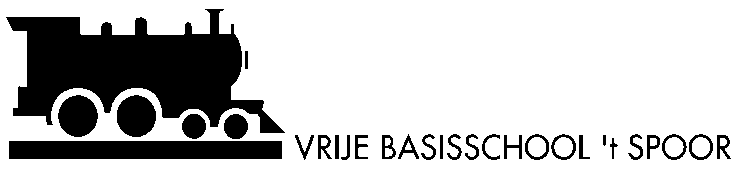 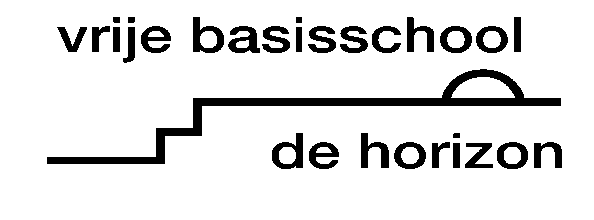 Jaarlijkse inlichtingen2018 - 2019VoorwoordBeste ouderBij de inschrijving van uw kind ontving U reeds de map 'Schoolbrochure met schoolreglement'. Weloverwogen hebben we ons daarbij gehouden aan algemene schoolinformatie. De reden voor deze werkwijze is dat in geval van wijzigingen aan de tekst telkens een nieuwe tekst moet overhandigd worden en 'voor kennisneming en voor akkoord' ter ondertekening moet voorgelegd worden.De hierna volgende bundel bevat de aanvulling 'Jaarlijkse inlichtingen' voor het schooljaar 2018 – 2019. Hierin worden vooral de materies opgenomen die jaarlijks vatbaar zijn voor verandering, vb. namen van personen die in een schoolgebonden organisatie zitten, prijzen tijdschriften,…Om de samenhang tussen beide mappen te benadrukken, volgen beide mappen dezelfde indeling.vb.	Schoolbrochure met schoolreglement:		punt 1.2.2.8.Deze tekst bevat de algemene informatie over de ouderraadJaarlijkse inlichtingen:	punt 1.2.2.8.Deze tekst bevat specifieke informatie over de ouderraad die geldend is voor het huidige schooljaar. Het informeert u over de samenstelling van de ouderraad.Wij willen u verzoeken deze map 'Jaarlijkse inlichtingen' in te voegen in de map 'Schoolbrochure met schoolreglement'. Zo vormen beide documenten duidelijk één geheel van informatie, afspraken, invalshoeken en bakens die in onze school bestaan.Wij hopen dat deze werkwijze ouders én school helpt om de samenwerking tussen ouders en school beter te organiseren.Met vriendelijke groeten1.2.1.	StructuurPlaatselijk ComitéDirectieOnderwijzend personeelLeerlingenraadDeze leerlingen worden in de loop van de maand september verkozen. Zodra de verkozen bekend zijn, zullen wij u hierover berichten.OuderraadSchoolraadCentrum LeerlingenBegeleiding4.2.3.	Middagpauze - speeltijdenPrijs refterbeurt:	€ 0,30 Middagouders:	kleuterschool:	Hilde	lagere school:	Mia				Anna				Dick				Koen				SonjaPrijs drankkaart:	€ 3,50	 keuze uit:	- witte melk			- water4.12.	Bijdrageregeling oudersHet Kriebelteam4.17.6.	Kleding lichamelijke opvoeding - zwemmenLICHAMELIJKE OPVOEDINGDe peuters en kleuters turnen telkens op dinsdagvoormiddag (op school, jongste kleuters), donderdagvoormiddag (op school, oudste kleuters) en vrijdagnamiddag (in het Molenslop te Weelde).Turnkledij:	- turnpantoffels met kleurvaste witte zoolGelieve de pantoffeltjes te voorzien van een duidelijk naamteken.De ouderraad zorgt voor gymtasjes.De leerlingen van de lagere school nemen elke vrijdagvoormiddag deel aan de lessen lichamelijke opvoeding. Ook deze lessen vinden plaats in het Molenslop te Weelde.Turnkledij:	- turnpantoffels met kleurvaste witte zool (met elastiek of klitband)- een korte broek (liefst zwart of donkerblauw)- een wit T-shirt- stevige turnzakGelieve het turngerei en turnzak van een duidelijk naamteken te voorzien.ZWEMMENDe leerlingen van de lagere school nemen deel aan de zwembeurten. De zwembeurten vinden elke vrijdagvoormiddag plaats in het zwembad te Weelde.De leerlingen van de 1ste graad gaan elke week zwemmen, de leerlingen van de 2de en 3de graad gaan week om week zwemmen.Ook de oudste kleuters gaan 1 maal per trimester zwemmen. Aan de leerlingen van het eerste leerjaar wordt het zwemmen gratis aangeboden.Zwemkledij:	- badpak- badmuts- kam (borstel)- twee handdoeken- stevige zwemzakGelieve het zwemgerei van een duidelijk naamteken te voorzien.Ouderbijdrage:	zwembeurt = € 1,00Zwemrooster:4.17.10.	TijdschriftenDe volgende tijdschriften worden vrijblijvend ter abonnering via de school aangeboden:Doremini + Kid’i	jongste kleuters	€  36/jaarDoremix + Kid’i	middengroep kleuters	€  36/jaarDoremi + Kid’i	oudste kleuters	€  36/jaarBobo basis	oudste kleuters	€ 29,95/jaarBobo plus	oudste kleuters	€ 39,95/jaarZonnekind	leerjaar 1/2	€ 38/jaarRobbe en Bas	leerjaar 2	€ 30/jaarZonnestraal	leerjaar3/4	€ 38/jaarKlap	leerjaar 3/4	€ 18,50/jaarLeeskriebel	leerjaar 3/4	€ 30/jaarWild van Freek basis	leerjaar 3	€ 36,95/jaarWild van Freek plus	leerjaar 3	€ 46,95/jaarZonneland	leerjaar 5/6	€  38/jaarNational Geographic Junior Basic	leerjaar 4/5/6	€ 36,95/jaarNational Geographic Junior Plus	leerjaar 4/5/6	€ 46,95/jaarKits	leerjaar 5/6	€ 19,50/jaarDegrève PeterDirectieOnderwijzend personeelStructuurAdresTel.Vrije Lagere schoolDe HorizonAdministratieve zetelZondereigen 572387 BAARLE-HERTOG	(014)63 37 10	(014)63 28 62	welkom@dehorizon-tspoor.beVrije KleuterschoolDe HorizonZondereigen 72387 BAARLE-HERTOG	(014)63 50 71Vrije Basisschool‘t SpoorBredaseweg 522381 RAVELS (WEELDE-STATION)	(014)65 81 56   (kleuter)	(014)65 88 24   (lager)NaamDhr. G. VerhoevenMevr. M. BoudewijnsMevr. N. KersemansDhr. P. DegrèveDegrève PeterDegrève PeterAdministratieve zetel school:Zondereigen 572387 BAARLE-HERTOG (014)63 37 10 (014)63 28 62 welkom@dehorizon-tspoor.bePrivé:Korenveldstraat 52340 Beerse (014)61 27 11NiveauNaamFunctiekleuterBorgelioen FannyCuylits Gerdaklastitularis jongste kleuterskleuterJansens HanCuylits Gerdaklastitularis oudste kleuterskleuterVervoort CarineBoudewijns IlseCuylits Gerdazorgleerkrachtzorgcoördinatie kleuterzorgcoördinatie kleuterKleuterVan de Pol Arnelichamelijke opvoedingKleuterBoudewijns IlseSES-coördinatorkleuterMichiels LutkinderzorgLagerVloemans Anitaklastitularis 1/2LagerMateusen Bjornklasondersteuning 1/2LagerVan Den Kerkhof Biekeklastitularis 3/4LagerLauwers Martineklastitularis 5/6LagerMateusen BjornSES-coördinatorLagerVervoort Carinezorgleerkrachtzorgcoördinatie lagerLagerVan Beek Christellichamelijke opvoedingKleuter - lagerMateusen BjornICTpreventieFunctieNaamVoorzitterMartens HedwigSecretarisVan Beurden Bapke LidSommen Ilonka/ Devue RonaldLidKooke DaniëlleLidKeuten TinneLidBeerens NicoleLidHendriks PatriciaLidSomers MariekeLidvan Gool KurtGeledingNaamOudersMevr. H. MartensOudersDhr. K. PinxterenPlaatselijke gemeenschapMevr. M. De JongPlaatselijke gemeenschapDhr. J. Van de PerrePersoneelMevr. K. SevereynsPersoneelMevr. A. VloemansDhr. P. DegrèveLeerlingenbegeleidingGravin Elisabethlei 22320 HOOGSTRATENcontactpersoon: Mevr. Bosmans Ann (03)314 39 70Medische dienstGravin Elisabethlei 22320 HOOGSTRATEN (03)314 39 70ZitdagenData: Deze worden meegedeeld op ‘t Schoolbord.Plaats: kloosterTijdstip: Deze worden meegedeeld op ‘t Schoolbord.Medische onderzoekenData: Deze worden meegedeeld op ‘t Schoolbord.Uw kind in…Maximum bijdrage ouderskleuteronderwijs45,00 €lager onderwijs85,00 €meerdaagse extra-murosactiviteit (bosklassen,…)435,00 € FunctieNaamCoördinatorJuf CarineLidMaas Ilse LidVan Beurden BapkeLidGeerts HarmAantalDatum09.05 uur - 09.55 uur09.55 uur - 10.45 uurOpmerking17/sep/18klas 3/4 klas 1/2 (geen zwemmen 'krentenbaard')214/sep/18klas 5/6 klas 1/2(geen zwemmen 'krentenbaard')321/sep/18klas 3/4 klas 1/2(geen zwemmen 'krentenbaard')428/sep/18klas 5/6 klas 1/255/okt/18klas 3/4 klas 1/2612/okt/18klas 5/6 klas 1/2719/okt/18klas 3/4 klas 1/2826/okt/18klas 5/6 klas 1/22/nov/18Herfstvakantie (geen zwemmen)99/nov/18klas 3/4 klas 1/21016/nov/18klas 5/6 klas 1/21123/nov/18klas 3/4 klas 1/21230/nov/18klas 5/6 klas 1/2137/dec/18klas 3/4 klas 1/21414/dec/18klas 5/6 klas 1/21521/dec/18klas 3/4 oudste kleuters28/dec/18Kerstvakantie (geen zwemmen)4/jan/19Kerstvakantie (geen zwemmen)1611/jan/19geen zwemmen: schaatsen1718/jan/19klas 5/6 klas 1/225/jan/19klas 3/4 klas 1/2181/feb/19klas 5/6 klas 1/2198/feb/19klas 3/4 klas 1/22015/feb/19geen zwemmen: schaatsen22/feb/19klas 5/6 klas 1/2211/mrt/19klas 3/4 klas 1/2 8/mrt/19krokusvakantie (geen zwemmen)2215/mrt/19klas 5/6 klas 1/2 2322/mrt/19klas 3/4 klas 1/2 2429/mrt/19klas 5/6 klas 1/2 255/apr/19klas 3/4 oudste kleuters 12/apr/19Paasvakantie (geen zwemmen)19/apr/19Paasvakantie (geen zwemmen)2626/apr/19klas 5/6 klas 1/2 273/mei/19klas 3/4 klas 1/2 2810/mei/19klas 5/6 klas 1/2 2917/mei/19klas 3/4 klas 1/2 3024/mei/19klas 5/6 klas 1/2 31/mei/19Brugdag Hemelvaart (geen zwemmen)317/jun/19zwemmen sportdag lager onderwijszwemmen sportdag lager onderwijssamen met de school De Horizon3214/jun/19klas 3/4 klas 1/2 3321/jun/19klas 5/6 klas 1/2  + oudste kl. overgang kleuter   lager